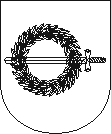 KLAIPĖDOS RAJONO SAVIVALDYBĖS TARYBASPRENDIMASDĖL KLAIPĖDOS RAJONO SAVIVALDYBĖS TARYBOS KONTROLĖS KOMITETO SUDARYMO IR ĮGALIOJIMŲ NUSTATYMO2019 m. gegužės 3 d. Nr. T11-104
GargždaiKlaipėdos rajono savivaldybės taryba, vadovaudamasi Lietuvos Respublikos vietos savivaldos įstatymo 14 straipsnio 2, 4 dalimis, 16 straipsnio 2 dalies 6 punktu,  n u s p r e n d ž i a:1. Sudaryti Klaipėdos rajono savivaldybės tarybos Kontrolės komitetą iš visų savivaldybės tarybos narių frakcijų ir savivaldybės tarybos narių grupės 9-ojo šaukimo Klaipėdos rajono savivaldybės tarybos įgaliojimų laikui:1.1. Nerijus Galvanauskas;1.2. Arvydas Katkus;1.3. Vaclovas Macijauskas;1.4. Rasa Petrauskienė;1.5. Ligita Liutikienė;1.6. Vaclovas Dačkauskas;1.7. Sigitas Karbauskas.2. Nustatyti Klaipėdos rajono savivaldybės tarybos Kontrolės komiteto įgaliojimus 9-ojo šaukimo Klaipėdos rajono savivaldybės tarybos įgaliojimų laikui:2.1. teikti Savivaldybės tarybai išvadas dėl savivaldybės kontrolės ir audito tarnybos veiklos rezultatų;2.2. siūlyti Savivaldybės tarybai atleisti Savivaldybės kontrolierių, kai yra įstatymuose nurodyti atleidimo iš valstybės tarnybos pagrindai; 2.3. svarstyti savivaldybės kontrolės ir audito tarnybos kitų metų veiklos plano projektą ir teikti pasiūlymus dėl šio plano projekto papildymo ar pakeitimo, reglamento nustatyta tvarka iki einamųjų metų lapkričio 5 dienos grąžinti šį plano projektą Savivaldybės kontrolieriui tvirtinti;2.4. įvertinti savivaldybės kontrolės ir audito tarnybos ateinančių metų veiklos planui vykdyti reikalingus asignavimus ir išvadą dėl jų teikti savivaldybės tarybai;2.5. svarstyti savivaldybės kontrolės ir audito tarnybos veiklos plano įvykdymo ataskaitą, jos pagrindu rengti ir teikti savivaldybės tarybai išvadas dėl savivaldybės turto ir lėšų naudojimo teisėtumo, tikslingumo ir efektyvumo bei savivaldybės kontrolės ir audito tarnybos veiklos;2.6. siūlyti savivaldybės tarybai atlikti nepriklausomą savivaldybės turto ir lėšų naudojimo bei savivaldybės veiklos auditą, teikti savo išvadas dėl audito rezultatų;2.7. periodiškai (kartą per ketvirtį) svarstyti, kaip vykdomas savivaldybės kontrolės ir audito tarnybos veiklos planas, savivaldybės kontrolės ir audito tarnybos ar savo iniciatyva išklausyti institucijų, įstaigų ir įmonių vadovus dėl savivaldybės kontrolės ir audito tarnybos atlikto finansinio ir veiklos audito metu nustatytų trūkumų ar teisės aktų pažeidimų pašalinimo, prireikus kreiptis į savivaldybės administracijos direktorių arba savivaldybės tarybą dėl savivaldybės kontrolės ir audito tarnybos reikalavimų įvykdymo;2.8. dirbti pagal savivaldybės tarybos patvirtintą veiklos programą, kurią savivaldybės patvirtina per vieną mėnesį nuo Kontrolės komiteto sudarymo, o kai Kontrolės komitetas sudarytas – per vieną mėnesį nuo kalendorinių metų pradžios, ir kiekvienų metų pradžioje už savo veiklą atsiskaityti savivaldybės tarybai reglamento nustatyta tvarka; 2.9. nagrinėti iš asmenų gaunamus pranešimus ir pareiškimus apie savivaldybės administracijos, įmonių, įstaigų ir jų vadovų veiklą ir teikti dėl jų siūlymus savivaldybės administracijai ir savivaldybės tarybai.3. Skelbti sprendimą Klaipėdos rajono savivaldybės interneto svetainėje.Savivaldybės meras                                                                                                 Bronius Markauskas